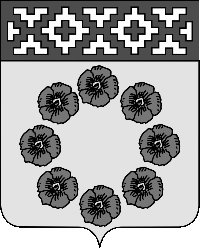 ПРИКАЗпо отделу образования администрацииПестяковского муниципального районаОб утверждении планов муниципальных мероприятий по актуальным вопросам введения обновленных ФГОС НОО и ФГОС ООО, в том числе для родительской общественностиВ целях методической помощи администрациям школ и педагогам, информирования родительской общественности по вопросам обновленных ФГОС НОО и ФГОС ООО,приказываю:Утвердить План проведения муниципальных конференций, семинаров, педагогических чтений по актуальным вопросам введения обновленных ФГОС НОО и ФГОС ООО в Пестяковском муниципальном районе (приложение 1).Утвердить План проведения мероприятий для родительской общественности по информированию введения обновленных ФГОС НОО и ФГОС ООО в Пестяковском муниципальном районе (приложение 2).С приказом ознакомлен(а):№73От 24.05.2022годаНачальник отдела образованияГ.Ю.Соколоваподпись